Правильный счетИгра помогает усвоению порядка следования чисел натурального ряда, закрепляет навыки прямого и обратного счетаНеобходимый инвентарь: мяч.❀ Дети встают кругом. Перед началом договариваются, в каком порядке (прямом или обратном) будут считать. Затем бросают мяч и называют число. Тот, кто поймал мяч, продолжает счет, перебрасывая мяч следующему игроку. Игра проходит в быстром темпе.СчетоходНеобходимый инвентарь: любая игрушка, которую можно спрятать.❀ Выбирают водящего, который на время выходит из комнаты. Дети (взрослый), оставшиеся в комнате, прячут игрушку и зовут водящего обратно.❀ Водящему дают инструкции, где можно найти игрушку. Например: «Пройди вперед два шага, поверни налево и сделай еще три шага» и т. д.❀ Усложнить задание можно тем, что вместо словесного инструктирования по поиску игрушки можно составить план-схему.Сколько здесь скамеечек?❀ Обращайте внимание ребенка на то, что происходит вокруг: на прогулке, на пути в магазин и т. д. Задавайте вопросы, например: «Здесь больше мальчиков или девочек?», «Давай сосчитаем, сколько скамеек в парке», «Покажи, какое дерево самое высокое, а какое самое низкое», «Сколько этажей в этом доме?».Я знаю цифрыНеобходимый инвентарь: картонные карточки с нарисованными на них цифрами от 1 до 10, карточки с кругами от 1 до 10, фишки по 10 штук двух цветов.❀ Играть лучше вдвоем. Разложите все карточки картинками вверх. Цифры сложите в коробку.❀ По очереди доставайте цифры из коробки. Задача — найти карточку с соответствующим цифре количеством кругов.❀ На найденную карточку ставится фишка. Цифра убирается обратно в коробку.❀ Когда закончится игра, посчитайте, у кого больше фишек. Сделать это проще всего так: выложите фишки в два ряда и сравните, у кого ряд длиннее.У кого большеНеобходимый инвентарь: игральный кубик, пуговицы (или конфеты, орехи), глубокая тарелка или коробка.❀ Положите пуговицы в тарелку.❀ По очереди бросайте кубик. По выпавшему на кубике числу берете нужное количество пуговиц из тарелки. Когда тарелка опустеет — подведите итог.❀ Выигрывает тот, у кого пуговиц больше.Счет на слухНеобходимый инвентарь: карточки с изображениями предметов от 1 до 10, счетные палочки (или пуговицы), дудочка (или барабан, бубен).❀ Покажите ребенку карточку с картинками и предложите продудеть или постучать столько раз, сколько предметов изображено на карточке. Считайте вслух: «Один, два, три...».❀ Вы стучите или дудите, а ребенок, считая вслух вместе с вами, выкладывает нужное количество счетных палочек. Вначале палочки выкладываются после каждого удара. Затем усложните задание: сначала ребенок должен прослушать удары, считая их, а затем выложить нужное число счетных палочек.Чудесный стаканчикНеобходимый инвентарь: десять стаканчиков из-под йогурта, небольшая игрушка, помещающаяся в стаканчик.❀ На каждый стаканчик наклейте цифру.❀ Выберите водящего. Он должен отвернуться. За это время спрячьте под один из стаканчиков игрушку.❀ Водящий поворачивается и угадывает, под каким стаканчиком спрятана игрушка. Он спрашивает: «Под первым стаканчиком? Под шестым?» и так далее, пока не угадает.❀ Можно отвечать подсказками: «Нет, больше», «Нет, меньше».Праздник в зоопаркеНеобходимый инвентарь: все мягкие игрушки, какие есть в доме, счетные палочки (или пуговицы).❀ Поставьте перед малышом игрушки животных. Предложите их «покормить».❀ Вы будете называть число, а он выкладывать перед каждой игрушкой нужное количество палочек (пуговиц).Кто где...Игра учит ребенка различать положение предметов в пространстве (впереди, сзади, между, посередине, справа, слева, внизу, вверху)Необходимый инвентарь: любые игрушки.❀ Расставьте игрушки в разных местах комнаты. Спросите ребенка, какая игрушка стоит впереди, позади, рядом, далеко и т. д. Спросите, что находится сверху, что снизу,- что справа, слева и т. д.Много - малоИгра на усвоение ребенком понятии «много, «мало», «один», «несколько», «больше», «меньше», «поровну»❀ Данную игру можно проводить во время прогулки или дома.Реклама 10Пропуститьреклама❀ Попросите ребенка назвать предметы, которых много, мало или одиночные. Например: стульев много, стол один; книг много, животных мало.❀ Положите перед ребенком карточки разного цвета. Пусть зеленых карточек будет девять, а красных — пять. Спросите, каких карточек больше, каких меньше. Добавьте еще четыре красных карточки. Что теперь можно сказать?До горки десять шагов, а сколько шагов до качелей?❀ Гуляя с ребенком, считайте шаги до разных предметов, находящихся на недалеком от вас расстоянии.❀ Сосчитайте шаги до горки, затем до качелей.❀ Сравните измеренные шагами расстояния: какое больше?❀ Научите ребенка прогнозировать: предположите, сколько шагов нужно сделать до карусели?❀ Ходите разными шагами — «обычными», «лилипутскими» и «гигантскими». Сосчитайте, сколько «обычных», «лилипутских» и «гигантских» шагов нужно сделать до лестницы.Читаем и считаем❀ Читая ребенку книжку, попросите его отложить столько счетных палочек, сколько, например, было зверей в сказке. После того как вы сосчитали, сколько в сказке зверюшек, спросите, кого было больше, а кого — меньше, кого — одинаковое количество.❀ Сравнивайте игрушки по величине. Кто больше — зайка или мишка? Кто меньше? Кто такого же роста?Сказочник - счетовод❀ Вместе с ребенком можно придумывать сказки с числительными. Начните, к примеру, так:«Жил был папа Зайчик Федя со своей семьей: женой Зайчихой, тремя сыночками и лапочкой-дочкой. Рядом с ними жил его брат — Заяц Кузя. У него тоже была семья: жена Соня и пять маленьких зайчат. Часто к ним в гости приезжала бабушка и дедушка. Когда они собирались все вместе у кого-нибудь дома, начиналось настоящее веселье...».❀ Можно зарисовывать сказку или просто отмечать каждого героя черточкой, счетной палочкой или пуговичкой.❀ Можно рассказывать сказки про цифры. Например:«Жила была цифра Два. Однажды ей стало скучно сидеть дома, и она отправилась на прогулку в лес. Взяла с собой корзиночку, немного печенья и воды. Шла она, шла и вдруг...».Отгадай числоИгра способствует подготовке детей к элементарным математическим действиям сложения и вычитания, помогает закрепить навыки определения предыдущего и последующего числа в пределах первого десятка❀ Спросите, например, какое число больше трех, но меньше пяти; какое число меньше трех, но больше единицы, и т. д. ❀ Дети очень любят загадывать числа и отгадывать задуманное. Задумайте, например, число в пределах десяти и попросите ребенка отгадать его. Малыш называет разные числа, а вы говорите, больше названное число задуманного вами или меньше.❀ Затем поменяйтесь с ребенком ролями.Счет на кухне❀ Кухня — отличное место для занятий элементарной математикой.❀ Ребенок может пересчитывать чашки, тарелки, ложки, помогая вам накрывать на стол или вытирать посуду.❀ Попросите его принести три луковицы и пять картофелин из холодильника.❀ Дайте ему задание налить в кастрюлю десять стаканов воды.❀ Вариантов заданий очень много, просто играйте с ребенком, и идеи сами будут приходить вам в голову.Раскладываем палочкиНеобходимый инвентарь: счетные палочки (или пуговицы).❀ Попросите ребенка выложить на стол две палочки. Затем разложите их по двум сторонам. Спросите, сколько палочек слева, сколько справа.❀ Возьмите четыре палочки, пусть ребенок разделит их. Спросите его, как еще можно разложить четыре палочки. Пусть сначала он разложит их на равное количество. Затем попросите его расположить палочки так, чтобы с одной стороны лежала одна палочка, а с другой — три.❀ Точно так же последовательно разберите все числа в пределах десятка. Чем больше число, тем, соответственно, больше вариантов разбора.Геометрические фигурыНеобходимый инвентарь: счетные палочки (или спички).❀ Расскажите ребенку об основных геометрических фигурах. Объясните, что такое сторона, угол.❀ Вместе с ребенком начните составлять геометрические фигуры из палочек. Затем попросите его делать это самостоятельно.❀ Вы можете задавать ему необходимые размеры, исходя из количества палочек. Предложите ему, например, сложить прямоугольник со сторонами в три палочки и четыре палочки; треугольник со сторонами две и три палочки.❀ Попробуйте составлять фигуры разного размера, с разным количеством палочек.❀ Учите ребенка сравнивать фигуры.❀ Еще один вариант — комбинированные фигуры, у которых некоторые стороны будут общими. Например, из пяти палочек нужно одновременно составить квадрат и два одинаковых треугольника или из десяти палочек сделать два квадрата — большой и маленький (маленький квадрат составляется из двух палочек внутри большого).❀ Комбинируя счетные палочки, ребенок закрепляет знания математических понятий: «число», «больше», «меньше», «столько же», «фигура», «треугольник».Счетная мозаикаНеобходимый инвентарь: счетные палочки.❀ Вместе с ребенком с помощью счетных палочек начните составлять цифры или буквы.❀ Рядом с составленной цифрой попросите ребенка выложить соответствующее ей количество счетных палочек.Точка - путешественницаУпражнение знакомит ребенка с основами написания цифр, прививает навыки тонкой моторики, что в дальнейшем поможет ребенку при обучении письмуНеобходимый инвентарь: тетрадь в клетку, ручка.❀ Сядьте за стол, разложите тетрадь, покажите ребенку, как правильно держать ручку.❀ Предложите поиграть в точку-путешественницу. Для этого нужно попросить ребенка поставить точку в правом верхнем углу клетки, затем в четвертой клетке левого угла в низу тетрадки (в середине клетки, в середине правой стороны клетки и т. д.).❀ Можете с помощью точек и линий нарисовать простейшие узоры-дорожки.Счет в дороге❀ Чтобы не скучать в машине, можно провести это время с пользой: все считать.❀ Сосчитать можно проезжающие автобусы, дома, фонарные столбы, магазины или аптеки.❀ Можно придумать каждому играющему объект для счета: например, ребенок считает большие дома, а вы — маленькие. Вы считаете желтые машины, ребенок — красные. У кого больше?Я вижу третью березу❀ Выберите вместе с ребенком какой-нибудь объект для счета. Можно показать ему, например, березу. А потом дать задание сосчитать, сколько берез на улице, по которой вы гуляете.❀ Можно подсчитать, сколько прошло мимо людей в пальто, сколько белых машин припарковано у подъезда или сколько собак гуляет на улице.Пространственный тренингНеобходимый инвентарь: пуговицы (большие и маленькие) и листок бумаги.❀ Задача — научить ребенка правильно пространственно мыслить.❀ Пусть ребенок по вашей инструкции положит пуговицы в нужном месте. Например: «Положи большую пуговицу в центре листка, еще одну — в правом углу, еще — под лист бумаги в середине» и т. д.❀ Если эго задание выполнено без ошибок, приступите к более сложному. Попросите малыша: «Положи маленькую пуговицу над большой пуговицей, которая лежит на листе бумаги (под бумагой)». (Или: слева от большой пуговицы, которая лежит в левом углу листа; справа у большой пуговицы, которая лежит в правом нижнем углу листа и т. п.)❀ Сложность задания увеличивайте постепенно, от занятия к занятию, но ни в коем случае не в течение одного занятия! Если ребенок стал испытывать трудности, вернитесь к более простому заданию. Не волнуйтесь, это временная ситуация.Угадай, сколько и в какой рукеНеобходимый инвентарь: спички, пуговицы (камешки).❀ Ведущий берет в руки две - пять пуговиц (камешков) и сообщает играющим их количество.❀ После этого, убрав руки за спину, он раскладывает пуговицы в обе руки и просит детей угадать, сколько пуговиц в какой руке.❀ Малыши по очереди отвечают на вопрос. Тот, кто угадает, становится ведущим.❀ Можно усложнить задачу. Ведущий, назвав общее число пуговиц и распределив их в обе руки, говорит, сколько пуговиц у него в левой руке. Дети должны посчитать, сколько пуговиц осталось в правой руке.Звонкий мячИгра на развитие пространственного мышления, усвоение и закрепление понятии «верх», «низ», «право», «лево», «ближе», «дальше»Необходимый инвентарь: мяч.❀ Понятия пространственного расположения легко усваиваются в игре с мячом: мяч над головой (вверху), мяч у ног (внизу), бросим вправо, бросим влево, вперед - назад.❀ Задание можно и усложнить, попросив ребенка: «Ты бросаешь мяч правой рукой к моей правой руке, а левой рукой — к моей левой». В активной игре малыш гораздо лучше усваивает многие важные понятия.ДлиномерВ игре ребенок обучается и закрепляет навыки обращения с понятиями «длина», «ширина», «Высота»Необходимый инвентарь: полоски бумаги.❀ Взрослый загадывает какой-нибудь предмет (например, шкаф) и делает узкую бумажную полоску, равную его ширине.❀ Чтобы найти отгадку, ребенку надо будет сравнить ширину разных предметов, находящихся в комнате, с длиной полоски.❀ Потом можно загадать другой предмет, измерив его высоту, и следующий, измерив его длину.Слева, справа, ниже, выше - нарисую, как услышу!Игра на развитие пространственного мышления, усвоение и закрепление понятии «лево», «право», «верх», «низ», «между», «над», «под», «за» и т. п.❀ На листе бумаги в центре нарисуйте круг. А дальше должен рисовать ребенок, но строго следуя вашей инструкции:♦ Слева от круга нарисуй треугольник, а справа от круга квадрат.♦ Справа от квадрата на некотором расстоянии нарисуй круг, но так, чтобы он был больше уже нарисованного.♦ Между большим кругом и квадратом нарисуй прямоугольник.♦ Слева от треугольника нарисуй маленький квадрат. Он должен быть меньше треугольника.♦ Выше большого квадрата нарисуй овал. Под треугольником нарисуй круг. Между маленьким квадратом и треугольником нарисуй линию. Справа от большого круга нарисуй флажок.♦ Правее флажка, на некотором расстоянии от него нарисуй треугольник. Он должен быть меньше уже имеющегося.♦ Слева от маленького треугольника, но справа от флажка нарисуй снежинку.Примерно такой рисунок должен получиться у ребенка.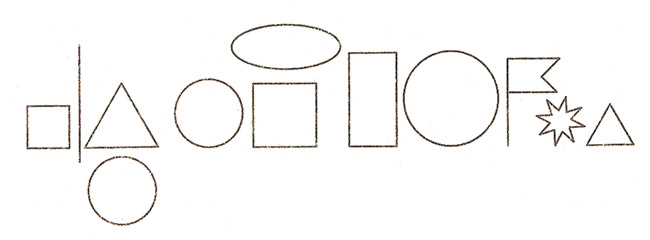 Какой длиныНеобходимый инвентарь: полоска бумаги длиной 10 см. ❀ Загадайте какой-нибудь предмет. Например, стол. Измерьте полоской бумаги его длину (пусть она будет равна 50 см).❀ Дайте ребенку полоску бумаги и попросите его найти в комнате предмет, длина которого равна пяти этим полоскам.❀ Чтобы найти отгадку, ребенку надо будет сравнить длину разных предметов, находящихся в комнате. И все время упражняться в счете.❀ Потом можно поменяться ролями.